University of Birmingham Staff ArchiveThe Cadbury Research Library at the University of Birmingham holds over 4 million archives and manuscripts. This A-Z guide gives details of some of our most significant items and archive collections within the University of Birmingham staff archive.These University of Birmingham staff papers typically consist of correspondence; lecture and research notes; manuscript, typescript and printed copies of published and unpublished works; press cuttings; biographical notes; and occasionally items collected by subject. They may also include personal and family papers. Some of the papers of former staff also include material relating to careers before and after the individual's time at Birmingham.To undertake a more extensive search on our archival holdings, and search our 200,000 strong rare book collection, visit our catalogue webpage.AAdams, Henry (Hal) Packwood (fl 1921-65), Lecturer in History: typescript of unpublished work; photograph; correspondence. Finding No: US102 Arber, Edward (1836-1912), Professor of English Language and Literature, Mason Science College, 1881-94: correspondence; notebooks; personal papers; list of publications with brief autobiography. Finding No: US4Ashley, William James (1860-1927), Professor of Commerce, 1901-25: correspondence; press cuttings; articles and photocopies of notes. Finding No: US64 BBachtin, Nicholas (1895-1950), Lecturer in Linguistics: papers relating to a proposed edition of Plato's Cratylus and linguistic topics; biographical notes; notebooks; lectures; correspondence; personal papers. Finding No: US5Bantock, Sir Granville (1868-1946), Professor of Music, 1908-34: original music manuscripts; printed items. Finding No: GBBarker, Geoffrey Russell (1923-1977), economic historian: Tables of Soviet social statistics, intended for an uncompleted handbook, together with copies of CREES reports, 1970s. Finding No: US128Barker, Sidney Alan (1926-2018): reports and publications; personal papers; photographs and ephemera. Finding No: US116Barnes, Stanley (1874-1955) Pathologist: Papers primarily relating to the planning of the expansion of hospital facilities in Birmingham, particularly in fund raising for the construction of the Queen Elizabeth Hospital and the University of Birmingham Medical School at Edgbaston, 1920s-1950s. Finding No: US103Beazley, Sir Raymond (1868-1955), Professor of History, 1909-33: notes; manuscripts and typescripts of his works; press cuttings; correspondence; printed papers. Finding No: US6Berry, Helen (1931), Secretary, Faculty of Commerce and Social Science, 1950-68 and School of History, 1968-88: news cuttings; printed material; ephemera, 1950-2010s. Finding No: US80Billington, William (1876-1932), Professor of Surgery, 1924-32, surgeon at the Queen's Hospital, Birmingham: typescript lectures; medical case notebooks and photographs. Finding No: US100Birdsall, James Neville (1928-2005), Biblical scholar, Lecturer in New Testament Studies: Papers relating to Birdsall's work on an unfinished catalogue of biblical manuscripts within the Mingana collection of Middle Eastern manuscripts including notes and correspondence, 1960s-1980. Finding No: US152Bonser, Wilfrid (fl 1927-52), University Librarian 1929-52: typescript papers. Finding No: US97 Borcherds, Peter, Lecturer in Physics: Papers, correspondence, press cuttings, and copies of published articles and reports relating to his research interests, 1970s-1990s. Finding No: US145Boulton, James (1924-2013) Professor of English 1975-1984: Research papers on D. H. Lawrence, 1976-1981. Finding No: US110Bradbury, Robert Elwyn (fl 1951-61), Lecturer in the Centre for West African Studies: notes and records of tours to Benin in southern Nigeria relating to language, culture and folk-lore. Finding No: US3Brailsford, James F. (1888-1961), Radiologist: Bound volume containing offprints of articles on radiology published in medical journals, 1936-1960. Finding No: US160Bridge, Thomas William (1848-1909), Professor of Biology, Mason College, Professor of Zoology and Comparative Anatomy, University of Birmingham, 1880-1909: manuscripts of writings. Finding No: US106Brooks, Nicholas Peter (1941-2014), Professor of Early Medieval History 1985-2004: research papers and correspondence, 1960s-2014. Finding No: US142Bryer, Anthony (b. 1937), Professor of Byzantine Studies: research papers, photographs, and slides, 1960s-1990s. Finding No: US147 Burcham, William Ernest (1913-2009), Professor of Physics, 1951-80: papers principally relating his research activities, including the development of cyclotron and radar, but also including some papers relating to his administrative and teaching roles in the Physics Department and to his personal life, 1939-1990s. Finding No: US56CCameron, Robert A. D. b 1943, Director of the Department of Extra-Mural Studies: Papers relating to Cameron's role as tutor at the Department of Extramural Studies at the University of Birmingham, later the School of Continuing Studies, and to the wider work of the Department, consisting of copies of annual reports; programmes of courses; papers relating to the assessment of courses offered by the Department; other records of the Department including committee papers and staff newsletters; papers of Robert Cameron including transcripts of lectures and articles on adult education, and other printed material on adult education, much of which does not relate directly to Birmingham, 1948-2004. Finding No: US155Carlier, Edmond William Wace (1861-1940), Professor of Physiology, 1900-27: correspondence, lecture notes; printed articles.Finding No: US47Case, R. A. M. (fl 1948-53), Association of British Chemical Manufacturers' Research Fellow, 1948-53: papers relating to bladder cancer and the chemical industry including legal case papers. Finding No: US43Chambers, Charles Douglas (d 1921), Lecturer in Latin, 1904-21: notebook. Finding No: US10Chinn, Carl (b 1956), Professor of Birmingham Community History: papers relating to research into the history of bookmaking, betting and gambling. Finding No: US39Cohen, Ronald Alban (1907-2001), Honorary Lecturer and Senior Research fellow, Dental History Unit, Dental School at the Dental School: correspondence; manuscript and printed notes; other research materials principally relating to dental history; published pamphlets, offprints and articles. Finding No: US71 Colley, Derek Charles (b 1930), Lecturer, later Senior Lecturer, Reader and Professor in Physics, 1955-59 and 1962-90: collected papers. Finding No: US23 Collins, John Churton (1848-1908), Professor of English, 1904-08: notebooks. Finding No: US7Cross, Kenneth William (1924-2011), Medical Statistician: Offprints of published articles 1940s-2000s; printed reports of United Birmingham Hospitals Board of Governors 1940s-1950s; student magazines, photographs, and ephemera 1940s-1950s. Finding No: US159Curtis, Bernard (fl 1970s), Lecturer in the Faculty of Education: papers relating to the organisation of the conference of the British Society for Phenomenology, 1976. Finding No: US68 DDales, Leslie, technician: album containing photographs of members of staff in the Engineering and Metallurgy departments at the University of Birmingham, and group photographs of Engineering or Metallurgy students, 1960s-1970s. Finding No: US144 Davis, Benjamin Tillett (1920-1998), Senior Lecturer in Forensic Pathology: research papers relating to history of health, medicine, and Birmingham hospitals and the Birmingham Medical School; accounts of autopsies, post mortems and attendance at inquests; minutes of the Inominate Club; photographs. Finding No: US86 Davies, Robert William (b.1925), Professor of Soviet Economic Studies, 1965-1990: research papers and correspondence largely relating to work on the Soviet economy, and including research undertaken with E.H.Carr and correspondence between Davies and Carr, 1930s-2000s. Finding No: US125Deakin, Nicholas Dampier (b. 1936) Professor of Social Policy and Administration: Papers relating to academic research and social policy engagement work encompassing the range of Deakin's interests and involvement during his academic life from 1980 to 2017, but including some earlier research on housing and inner-city policies dating from the 1970s, and a small amount of material relating to Deakin's work on 'race relations' in the 1960s, and to his research on Havelock Ellis which includes material by previously belonging to Havelock Ellis dating from the 1920s and 1930s. Finding No: US156De Selincourt, Ernest, 1870-1943, scholar and literary critic, Professor of English: University of Birmingham staff member, papers date 1926-1947. Finding No: US1Duncan-Jones, Austin (1908-1967), Professor of Philosophy, 1951: correspondence with other philosophers regarding the establishment of the journal, Analysis. Finding No: US28EEdwards, John Hilton (1928-2007), Lecturer and Senior Lecturer in the Department of Social Medicine 1956-58, 1961-66, Reader in Human Genetics 1966-69, Professor in Human Genetics 1969-79: papers relating to Lancelot Hogben (1895-1975) and his work. Finding No: US99Edwards, Patricia (1927-2011) Catering Manager: Photographs and ephemera relating to the University of Birmingham and Staff House, 1962-2003. Finding No: US133Edwards, Paul Dawson- (1919-2008), Consultant Urological Surgeon: offprints, typescript account of research visit to Boston USA, miscellaneous papers relating to the work of the Queen Elizabeth Hospital and the urology unit there, 1950s-1980s. Finding No: US143Elgar, Sir Edward William (1857-1934), composer, Professor of Music, 1904-08: diaries; correspondence; scores; other printed material. Finding No: EEEvans, Hywel Berwyn, 1915-2006, Librarian: Collection of personal papers, photographs, and ephemera including papers relating to H. B. Evans' studies at the University of Birmingham in the 1930s and to his career at the University of Birmingham Library, as well as material relating to his research on Voltaire, some family papers and photographs, and ephemera, 1920s-2000s. Finding No: US150Everitt, William Norrie (1924-2011) Professor of Mathematics 1982-1989: Miscellaneous personal papers including photographs of Mathematical Society, 1924-1967. Finding No: US117FFiedler, Hermann Georg (1862-1945), Professor of German, 1890-1907: correspondence relating to the founding of the University and the establishment of a School of Modern Languages. Finding No: UB/MISC/HGFFranchi, Leslie L. Lecturer in Anatomy: Papers largely relating to research on reproduction, particularly oogenesis, 1950s-1980s. Finding No: US53Franklin, Cyril H. H. (b 1885), Lecturer in the Electrical Engineering Department, 1921-35: correspondence; photographs; typescript copy of autobiography; other papers. Finding No: US37Fremlin, John Heaver (b 1913), Research Fellow Department of Physics 1945-46: collected papers. Finding No: US36GGalway, Margaret Higginson, (b 1900), Lecturer in English: lecture and other notes; manuscript and typescript copies of articles and unpublished work, offprints. Finding No: US25Garrett, John ‘Jack’ (1892-1946), Lecturer in Mine Surveying: Papers relating to John Grafton Garrett's personal and professional life and to his service in the First World War, 1913-1946. Finding No: US171Giles, Brian (fl. 1956-1997), Lecturer in Geography: Research papers largely comprising copies of papers and lectures and offprints of articles by Giles on meteorology and climate, 1978-1986, with photocopies of articles by Earl C. Thom, meteorologist, U.S Weather Bureau on the use of air conditioning in different weather conditions, 1957-1959 and press cuttings relating to extreme weather and the effects of climate change, 1987-1993. Finding No: US164Gray, Ann, cultural theorist: Papers relating to the work of the Centre for Contemporary Cultural Studies. Finding No: US120Greaves, Julian (1962-2022), Historian: Collection of printed reports and working papers on British transport policy largely acquired from the Library of the Royal Institute of Public Administration and used as a reference library by Julian Greaves in the course of his research and teaching, 1940-1991. Finding No: US168Green, Michael (1942-2010), cultural theorist: Papers relating to Green's teaching activities in the Centre for Contemporary Cultural Studies and the Department of Cultural Studies and Sociology, together with some personal papers relating to his academic career and his involvement in the women?s liberation playgroup in Calthorpe Park in the 1970s, 1970s-2000s. Finding No: US129Grenville, John Ashley Soames (1928-2011), Professor of Modern History, 1969-1994: research papers largely relating to 'The Jews of Hamburg: The Death of a Civilization from 1790 to the Holocaust' including notes, chapter drafts, and supporting papers including photocopies of records from German state archives, 1930s-2011.Finding No: US126HHall, Stuart (1932-2014), cultural theorist: Professional and political archive of Stuart Hall containing material relating to his activities as editor of the Universities and Left Review and the New Left Review in the 1950s and early 1960s; his involvement with CND during its first wave in the early 1960s; his role as a member and Director of the Centre for Contemporary Cultural Studies at the University of Birmingham from 1964 to 1979; and his teaching work at the Open University after he left Birmingham in 1979. The archive contains a substantial quantity of annotated drafts and published copies of Stuart Hall's writings on a wide range of subjects, spanning the period from the 1950s to the 2010s, as well as correspondence; course materials; interview transcripts; and ephemera, 1954-2017.Finding No: US121Hancock, Sir William Keith (1898-1988), historian: Typescript survey of the mixed farming of Bomo village area, Nigeria, with associated correspondence, 1940. Finding No: US124Hargreaves, Anthony Dalzell (1904-1959), Professor of Law, 1950-59: autograph albums; notes; papers relating to the Solihull Fire Watch, 1940-45. Finding No: US8Harris, Sheila (1932-2019), Administrator: Photographs, newsletters and other material relating to the work of the Department of Physics and Space Research at the University of Birmingham in the 1970s and 1980s; photographs and ephemera relating to Harris’ retirement in 1992; and copy of tribute read at Harris’ funeral in 2019. Finding No: US157Harvey, John Wilfred (fl 1913-27), Lecturer in Philosophy, 1913-27: printed pamphlets; correspondence; photographs. Finding No: US60Hawkes, John Gregory (b 1915), Lecturer and Senior Lecturer in Taxonomic Botany, 1952-61, Professor of Taxonomic Botany (Personal Chair), 1961-67, Mason Professor of Botany and Head of Plant Biology Department, 1967-82: photograph albums. Finding No: US84 Hawkesworth, Michael Rowling (d 2005), Lecturer in Physics: research papers; correspondence; articles; notebooks and folders of student lecture notes. Finding No: US85 Haworth, Sir (Walter) Norman (1883-1950), Professor of Chemistry, 1925-48: awards and medals; honorary degree certificates; photograph album presented by colleagues on his retirement in 1948; album containing postcard photographs of buildings and other sites of interest in Gottingen; grants of British and North American patents for which Haworth and his senior colleague at St Andrews, James Colquhoun Irvine, applied between 1915 and 1921, 1915-1948. Finding No: US90 Heck, Marina de Camargo, Cultural Theorist: Papers relating to research carried out in the Centre for Contemporary Cultural Studies, particularly members of the Media sub-group 1970-1977. Finding No: US132Hick, John Harwood (1922-2012), philosopher of religion and theologian, Professor of Theology: Copy of special issue of 'Studies on Religion' 2012, volume 25, published by the Keio Study Group of Philosophy of Religion at Keio University, Tokyo, containing essays, memorial lectures, and presentations in memory of the late Dr John Hick, written in Japanese. Finding No: US136Hilton, Rodney Howard (1916-2002), Lecturer and Reader in Medieval History, 1946-63, Professor of Medieval Social History, 1963-82: research notes; proofs; lecture notes; manuscripts of published articles; papers relating to conferences, talks and radio broadcasts; correspondence. Finding No: US78Ditto: Manorial Court Rolls: data in English from medieval court rolls of the manors of Alrewas (Staffordshire) and Lakenheath (Suffolk), being results of research directed by Professor Hilton, 1978-1981. Finding No: MS167Hogben, Lancelot Thomas (1895-1975), Professor of Zoology, 1941-47 and Medical Genetics, 1947-61: manuscript, typescript and printed papers. Finding No: US11Hughes, Arthur Montague d'Urban (1873-1974) Professor of English Language and Literature 192-1931: Research notebooks, 1920s. Finding No: US13Hughes, Ernest Brodie Cobbett (1913-1989) Professor of Neurosurgery 1945-1978: Reprints of published papers on neurosurgery 1943-1980. Finding No: US111Hull, John Martin (1935-2015), Professor of Religious Education: Copies of John Hull's published works; journals and offprint articles by or about John Hull; papers and correspondence relating the publication of 'Touching the Rock: An Experience of Blindness' and readers responses to it, 1990s; papers relating to other research projects and to teaching activities, 1970s-2010s. Finding No: US153Humphreys, Humphrey Francis (1885-1977), Professor of Dental Surgery, Vice Chancellor: collected published papers 1920-58, texts of some unpublished addresses, 1945-62, typescript of reminiscences, 1962. Finding No: US109 Humphreys, John (1850-1937), Lecturer in Dental Anatomy and Physiology: Personal papers consisting of notebooks on various aspects of local history and archaeology relating to Worcestershire, Warwickshire and Shropshire, and reprints of papers given to local antiquarian and archaeological societies, 1905-1925. Finding No:US130Humphreys, Kenneth William (1916-1995), Librarian, 1952-75: correspondence; research materials, drafts and copies of publications relating to librarianship. Finding No: US35Hutchison, Terence Wilmot (1912-2007), Professor of Economics 1956-78: drafts and copies of published articles, conference papers and book reviews; notes, papers and correspondence; manuscripts of lectures. Finding No: US74;
papers relating to his career, 1934-1956. Finding No: MS819JJinks, John Leonard (1929-1987), Professor of Genetics, 1965-85, and Pro-Vice-Chancellor: research notes; publications; biographical material. Finding No: US17Johnson, Marion (fl 1969-88), Lecturer at the Centre for West African Studies, 1969-70, Honorary Fellow 1970-88: publications; offprints; notebooks; research material; correspondence. Finding No:US26Johnson, Richard (b.1939), Lecturer and Director, Centre for Contemporary Cultural Studies, 1974-1990s:Research papers, correspondence and substantial material relating to the activities of the Centre for Contemporary Cultural Studies. Finding No: US119Jones, Austin Duncan- (1908-1967), Professor of Philosophy, 1951: correspondence with other philosophers regarding the establishment of the journal, Analysis. Finding No: US28KKaplan, Joel, Professor of Drama and Theatre Arts 1995-2003: Research material collected in the course of his work on a number of articles on the stage history of Oscar Wilde's dramas, 1990s-2000s. Finding No: US135Kapp, Gisbert (1852-1922), Professor of Electrical Engineering, 1905-19: fragments of autobiography; biography; correspondence. Finding No: US24Kinvig, Robert Henry (1893-1969), Professor of Geography 1948-68: collection of invitations and menus. Finding No: US31Kuttner, Brian (1908-1992), Assistant Lecturer, 1932 Lecturer, 1936, Senior Lecturer, 1952, Reader, 1955 in the Mathematics Department, and Professor Mathematical Analysis, 1969: writings.  Finding No: US89 LLafitte, Francois (1913-2002), Professor of Social Policy and Administration and Head of Social Administration Department, later Dean of the Faculty of Commerce and Social Science 1965-68: published and unpublished writings; research and teaching notes; personal and family papers and correspondence including papers of his wife Eileen Lafitte; photographs; various papers of and relating to Havelock Ellis. Finding No: US72Lambourne, Robert Alfred (1917-1972), Lecturer in the Department of Theology: papers relating to pastoral theology. Finding No: US12Lancaster, Anthony (b. 1938), Econometrician: Copy of typed memoir by Tony Lancaster entitled 'The Emergence of an Econometrician' first written in 2000 and revised in 2019. Finding No: US161Lapworth, Charles (1842-1920), Professor of Geology and Physiography, 1881-1913: research notes. Finding No: US9Lawson, G. (fl 1942-60), Lecturer in Mining and Minerals Engineering: notebooks and samples; other papers. Finding No: US30Leith, Robert Francis Calder (1854-1936) Professor of Pathology and Bacteriology: Notebook containing notes made at meetings of a committee formed in support of the Education Bill 1902. Finding No: US134Lewis, Anthony Carey (1915-1983), Professor of Music at the University of Birmingham, 1947-68: copies of correspondence. Finding No: US32 Lightwood, Raymond (1922-2001), Engineer, Researcher and Technician, Department of Surgery, Queen Elizabeth Hospital, 1960-87: research papers, notes, drawings and photographs principally relating to cardiac pacemaking; personal papers. Finding No: US69Linton, David Leslie (1906-1971) Professor of Geography 1958-1971: Research and lecture notes; copies of articles and addresses; correspondence relating to research and publications; papers relating to fieldwork; photographs; maps; and newspaper cuttings 1920s-1970s. Finding No: US138Lockhart, Robert Douglas (1894-1987), Professor of Anatomy, 1931: draft manuscripts and proofs of work; research notes. Finding No: US46Lodge, David John (b 1935), novelist, Lecturer, Reader and Professor of English, 1960-87, Honorary Professor 1987-: literary and research papers; working notes; correspondence. Finding No: DLLodge, Sir Oliver (1851-1940), physicist and Principal of the University, 1900-19: correspondence; press cuttings; diaries. Finding No: OJLLowenstein, Otto Egon (1906-1999), Mason Professor of Zoology and Comparative Physiology, 1952-74: research notes; correspondence; scripts for television programme; publications and offprints. Finding No: US42MMartin, Bernard (1918-1985) Reader in Anatomy 1970-1979: Notes, offprints of articles, photographs, correspondence largely relating to the publication of research and to conferences and research trips; lectures notes, 1950s-1970s. Finding No: US44Mathers, James (1916-1986), Lecturer in Pastoral Studies, Theology Department and social psychiatrist: collected papers. Finding No: US82McNeil, Maureen, cultural theorist: Teaching materials prepared for use in courses in the Centre for Contemporary Cultural Studies, 1980s-1990s. Finding No: US141Mitchell, William Fraser (1900-1988), Professor of Education, Selly Oak Colleges, Birmingham: typescript and published poetry. Finding No: US101 Moon, Philip Burton (1907-1994), Lecturer, Reader and Poynting Professor in Physics, 1938-74: biographical papers; research papers; drafts, publications, lectures and broadcasts; correspondence. Finding No: US16Morgan, Paul (1916-2006), Assistant Librarian, 1947?60: personal correspondence; research notes; reminiscences. Finding No: US75 Morley, David (b.1949), cultural theorist (additional deposit): transcript of presentation entitled 'Encoding/Decoding', written as a retrospective to accompany the field research for the Nationwide Audience project carried out by Morley in the 1970s, and given as a verbal presentation 2014. Finding No: US131Moss, Kenneth Neville (1891-1942), Professor of Mining, 1922-42: scripts of lectures and broadcasts. Finding No: US54Mottram, James Michael (1924-2004), Librarian: Ephemera and photographs relating to Mottram’s qualifications and career, 1946-1982. Finding No: US163Mucklow, Graham Fernie, (1894-1973), Professor of Mechanical Engineering, 1940-59: certificates; technical publications and papers. Finding No: US93Muirhead, John Henry (1855-1940), Professor of Philosophy and Political Economy: unfinished manuscripts relating to philosophy. Finding No: US61Munrow, Albert Davis (1908-1970), Director of Physical Education 1939-70: papers; reviews; publications; correspondence. Finding No: US67NNickless, Charles, fl.1953-1978, Bookbinder, University of Birmingham: Papers relating to the 1966 Florence Flood and to conservation work to repair books and manuscripts affected by water damage, 1966-1984. Finding No: US154Nicklin, Phyllis Amelia (1909-1969) geography tutor: 35mm colour slides, mostly kodachrome transparencies, taken and used by Phyllis Nicklin in the classes she taught as a staff tutor in Geography in the Extra-Mural Department at the University of Birmingham in the 1950s and 1960s. The slides contain images of Birmingham, including the city centre and the districts and suburbs, with a particular focus on buildings and urban topography. There are also some street scenes, 1952-1969. Finding No: US149Nicoll, John Ramsay Allardyce (1894-1976), Professor of English Language and Literature, 1945-61 and Director of the Shakespeare Institute at Stratford-upon-Avon: correspondence; personal copies and typescripts of published works. Finding No: US27Norris, Richard Hill (1831-1916), Professor of Physiology, Queen's College, 1862-91: papers relating work on photography and on the physiology and pathology of blood, and on spiritualism. Finding No: US41OOrr, John W. (fl.1930-1966) Professor of Pathology and Director of Cancer Research: Collected published papers on tumour formation and development, 1930-1966. Finding No: US112O’Shea, Alan (b.1940), cultural theorist: research papers generated by O’Shea and other members of the Media Group at the Centre for Contemporary Cultural Studies, 1977-1978. Finding No: US127PPardoe, William John (1909-1968), artist and photographer: Correspondence, photographs, ephemeral material, and copies of publications containing medical diagrams and illustrations. Finding No: US123Parsons, Sir Leonard Gregory (1879-1950), Professor of Child Health, 1928-46: biographical material; personal correspondence; offprints of papers. Finding No: US48Pedoe, Dan (b 1910), Lecturer in Mathematics, 1942-45: papers. Finding No: US76 Peel, Sir Edwin (1911-1992), Professor of Education, 1950-78: papers. Finding No: US105Penney, Christine (1942-2023), Librarian: Oral history interviews conducted February and March 2023 which discuss Christine Penney's career as a librarian and her association with the University of Birmingham, covering the period from the late 1950s to her retirement in 2005. The first interview covers the period up to 1978, and the second interview covers the period from the mid 1970s to 2005 with additional comment and reflection on Christine Penney's professional activities after her retirement. Finding No: US170Phillips, Owen Hood (1907-1986), Barber Professor of Jurisprudence, 1946-74: manuscript and typescript notes; articles; news cuttings; correspondence; unpublished work. Finding No: DSH/US59Pickering, Raymond (b. 1938), Geologist: Field notes, research papers, laboratory reports, maps, correspondence, photographs and slides largely relating to Pickering's work, particularly in East Africa in the 1960s-1970s together with collection of ornithology field notebooks largely covering the period from the 1980s to 2002. Finding No: US162Pickvance, T. Joseph (b 1911), Staff Tutor in Natural Science, Extra-Mural Department 1949-71 and Assistant Director of Extra-Mural Studies, 1971-73: reports and publications; photographs and ephemera. Finding No: US65Picton, Jacob Glyndwr (fl 1961-78), Lecturer, Faculty of Commerce and Social Science: personal papers relating service on NHS Committees, Wages Councils and other bodies. Finding No: US34 Poynting, John Henry (1852-1914), Professor of Physics, Mason College later University of Birmingham, 1880?1914: personal and family papers. Finding No: US55Priestley, Sir Raymond Edward (1886-1974), Knight, Geologist, Principal and Vice-Chancellor, 1938-53: printed texts of papers, lectures and essays; diaries; other papers. Finding No: US38RReagan, Franklin P. (b 1890), Lecturer in the Department of Anatomy 1938-55: prints of anatomical drawings of mammals; manuscript notes. Finding No: US45Rimmer, Douglas (1927-2004), Lecturer in Economics 1961-74, Deputy Director of the Centre of West African studies 1974-82, Director of the Centre of West African Studies 1982-87: school and undergraduate course notebooks; essays, papers and lectures; correspondence and diaries; other papers. Finding No: US94 Ritchie, R. L. Graeme (1880-1954), Professor of French, 1919-46: sketch of members of the French Department. Finding No: US70 Roberts, Alun: Photographs of members of academic and administrative staff of the Faculty of Medicine and Dentistry, together with photographs of other University of Birmingham officers, 1970s-1980s. Finding No: US148Robertson, Sir Charles Grant (1869-1948), Principal 1920-38; Vice Chancellor 1927-38: typescripts, manuscripts and galley proofs of writings and speeches. Finding No: US95 Ross, Alan Strode Campbell (1907-1980), Professor of Linguistics: correspondence; notes. Finding No: US29 Rozelaar, Alan Jack Westell (b.1921) Lecturer in Mining and Minerals Engineering 1955-1984: Papers relating to West Midlands Advisory Council for Further Education; Lecture notes for Inter Faculty Studies course organised by Rozelaar on 'The Raw Materials of Civilisation, 1963-1984. Finding No: US33 SSaundby, Robert (1849-1918) Professor of Medicine, Mason College and University of Birmingham: Scrapbooks containing press cuttings of articles in The British Medical Journal on subjects relating to Saundby’s specialist interests in medical treatment, and on medical ethics, 1891-1912. Finding No: US104Selincourt, Ernest de (1870-1943), Professor of English, 1908-35: manuscripts and proofs of publications; notebooks; reviews of publications and other press cuttings; offprints of articles. Finding No: US1Shapiro, Isaac Avi (1904-2004), Lecturer, Department of English: Notes and working papers relating to research and teaching including lecture notes; correspondence, testimonials and personalia; research materials. Finding No: US79Shrewsbury, John Findlay Drew (1898-1971), Professor of Bacteriology, 1937-63: correspondence; research notes and notebooks; printed material; drafts of published works. Finding No: US50Sisson, Charles Jasper (1885-1966), Professor in English Literature; Senior Fellow of the Shakespeare Institute 1951-1961: Research papers, including lectures, manuscripts, typescripts of writings, including notes on sixteenth and seventeenth century Chancery Court cases, notes on palaeography; notes and drafts for lecture on justice in Shakespeare's tragedies, notes on Coventry miracle plays; lectures on Shakespeare plays; drafts of 'America in Chancery scholarship'; notes and drafts of lectures and papers on doctors in Shakespeare; notes on property in Shakespeare plays; notes on Jewish people in London, 1920s-1950s. Finding No: US173Skyrme, Tony Hilton Royle (1922-1987), Professor of Mathematical Physics, 1964-87: research notes; teaching materials. Finding No: US18Smallwood, Robert, (fl. 1963-), Fellow of the Shakespeare Institute: Research papers consisting of notes, drafts, proofs relating to essay on 'Tis Pity She's a Whore and Romeo and Juliet' and 'Here, in the Friars': Immediacy and Theatricality in The Alchemist' as well as photocopies of published articles on the works of Ben Jonson, c. 1980. Finding No: US172Smith, Anthony (b.1935), novelist and playwright: Research produced as Senior Research Associate at the Centre for Contemporary Cultural Studies for the Joseph Rowntree Memorial Trust project on the Popular Press and Social Change, 1930-1965. Finding No: US140Smith, Barbara Mary Dimond (b 1929), Lecturer in the Centre for Urban and Regional Studies: typescript text and research for unpublished work on the industrial history of Birmingham. Finding No: US88 Smith, Henry Arthur (b 1914), Lecturer, Department of English, 1933-69: notebooks compiled during his Ph.D. research into William Hale White (1831-1913), novelist (under the pseudonym of Mark Rutherford). Copies of photographs of Smith and other family members; memoranda and letters mostly sent by Richard Hoggart to colleagues in the English Department and School of Education at the University of Birmingham in October and November 1969 concerning the content of Henry Arthur Smith's papers, including his notebooks on William Hale White, and working files used by Smith as Secretary for the Atlantic Awards scheme, 1914-1969. Finding No: US62Smith, Robert Ernest Frederick (1922-2010), Professor of Russian: Personal and Research Papers, 20th cent. (Acc.2010/20). Finding No: US115Smout, Charles Frederick Victor (1895-1978), Professor of Anatomy 1948-61: notebooks; folder of medical notes. Finding No: US49Sonnenschein, Edward Adolf (1851-1929), Classical Scholar, Professor of Greek and Latin at Mason College and University of Birmingham 1883-1918: Research papers largely consisting of offprints of articles published in 'The Classical Review,' correspondence between Sonnenchein and other classical scholars, a letter from Oliver Lodge to Sonnenschein following the publication of his book 'The Soul of Grammar', volume of press cuttings compiled by Sonnenschein on subjects that interested him, 1887-1928, notebook containing notes made as an undergraduate at University College, Oxford in 1873; and notes on classical metre. Finding No: US98Sparks, Colin, cultural theorist: Papers relating to and generated by the Centre for Contemporary Cultural Studies. Finding No: US122Spencer, Terence John Bew (1915-1978), Professor of English and Director of the Shakespeare Institute, 1958-78: reviews, articles and speeches. Finding No: DSH/US58Stacey, Maurice (1907-1994), Lecturer, Reader and Mason Professor in Chemistry, 1936-74: autobiographical reminiscences; reports of overseas visits; research papers and notebooks; biographical memoirs; correspondence. Finding No: US15Stiles, Walter (1886-1966), Professor of Botany, 1929-51: research papers; working papers; royalty statements. Finding No: US2Styles, Philip (1905-1976), Lecturer, 1932-49 and Reader in English History, 1949-70: editorial typescript; correspondence. Finding No: US22TThompson, James (b 1932), University Librarian 1989-95: manuscript and typescript and working notes for his history of the University library. Finding No: US57Thompson, Sir Michael Warwick (b 1931), Vice-Chancellor and Principal, 1987-96, scientist: notebooks; research papers and reports; publications and lectures; material relating to teaching and administration of the University of Sussex. Finding No: US14Thomson, Sir Arthur Peregrine (1890-1977), Professor of Therapeutics, and Vice-Principal: research notes; copies of speeches and addresses; publications; commonplace books; material relating to the Buckland Club, a University dining society. Finding No: US51Thomson, George Derwent (1903-1987), Professor of Greek, 1937-70: notebooks. Finding No: US19Thornton, (Robert) Kelsey Rought (b 1938), Professor of English, 1989-2000: drawings and sketches of members of Birmingham University academic and administrative staff with accompanying notes. Finding No: US77 Thorpe, Harry (1912-1977) Historical Geographer: Notes, copies of papers and lectures, offprints of articles, and correspondence with other scholars, as well as lecture notes and papers, and material relating to fieldwork and excursions 1930s-1970. Finding No: US137Tilden, Sir William Augustus (1842-1926), Professor of Chemistry, Mason College 1880-94: research correspondence; photograph album containing portraits of members of Mason College staff; scrapbooks; medals and ephemera. Finding No: US66Travers, Stephen (fl 1950-1973), Chemistry Department, Scientific instrument maker 1950-73: published papers; photographs and letters of reference relating to his work. Finding No: US63 Turner, Harold (1911-2002), Presbyterian minister, missionary scholar, Director Centre for New Religious Movements, Selly Oak Colleges, Birmingham: research papers. Finding No: US114Turner, Thomas Henry (1895-1988), Metallurgist, Lecturer in Metallurgy: Papers relating to Turner's studies at the University of Birmingham in 1919 and 1920 and to his professional career as a metallurgist from 1921 to the 1970s, including diaries of summer vacation work 1919 and 1920 and record of study visit to Germany in 1923; offprints and typed copies of articles and reports, 1920s-1960s; photographs, lecture notes, and ephemera. Finding No: US174Twiss, Douglas Frank (1883-1951), scientist: published works and articles; University of Birmingham gown and Colwyn Medal awarded in 1935. Finding No: US92WWade, Owen Lyndon (b 1921), Lecturer and Senior Lecturer in Medicine, 1951-57; Professor of Therapeutics and Clinical Pharmacology, 1971-86: papers comprising autobiographical reminiscences, personal and professional correspondence, diaries, medical notebooks, research notes and papers, family papers. Finding No: US83Walker, John (b 1921), Lecturer, Reader and Professor of Applied Nuclear Science, 1963-88, Director of Birmingham Radiation Centre, 1968-84, Pro-Vice-Chancellor, 1973-78: collected papers. Finding No: US107 Waterhouse, Ellis Kirkham (1905-1985), art historian, Director of the Barber Institute of Fine Arts:Typescript and handwritten notes and copies of lectures, largely on sixteenth and seventeenth century painting and sculpture. Finding No: US139Watson, George Neville (1886-1965), Mason Professor of Mathematics, 1918-51: articles; notes; lectures; correspondence. Finding No: US20Whitehand, Jeremy (1938-2021), Professor of Urban Geography: Papers relating to research on urban morphology and to research groups, seminars, and conferences on historical geography and urban form including papers of the International Seminar on Urban Form; the Urban Geography Study Group; the Urban Morphology Research Group; and Institute of British Geographers Urban Studies Group and Historical Geography Research Group, 1960s-2021. There is also professional correspondence; teaching materials; and some committee records of the School of Geography, Earth and Environmental Sciences, 1998-2005. Finding No: US169Whitehouse, Harold Beckwith (1882-1943), Professor of Midwifery and Diseases of Women: typescript text of Ingleby lectures delivered by him, 1920. Finding No: US113 Whitfield, Allan George Williams (fl 1966-1974), Professor of Medicine, 1966-74: draft and printed copies of publications on clinical medicine and historical topics. Finding No: US52 Whitfield, John Humphreys (1906-1995), Serena Professor of Italian Language and Literature, 1947-70: papers. Finding No: US21Whitting, Philip David (fl 1950s), Lecturer in Classics: lecture notes and research on Byzantine history Finding No: US87 Wilkinson, Kenneth Douglas, Physician, Professor of Therapeutics 1929-1950: Photographs and ephemera largely relating to his work at Birmingham Children's Hospital. Finding No: US151Willetts, Ronald F. (1915-1999), Lecturer, Senior Lecturer, Reader and Professor of Greek, 1946-81: material relating to role as Public Orator. Finding No: US81 Wilson, Rev. John Michael (1916-1999) Senior Lecturer in Pastoral Studies:  papers relating to work in public health and pastoral care, 1970s-1980s. Finding No: US118Windle, Sir Bertram Coghill Alan (1858-1929), Professor of Anatomy at Mason Science College and University of Birmingham, 1884-1905: diaries; scrapbooks; other papers and correspondence on the founding of the University of Birmingham. Finding Nos: US73, US40Wishart, David Matthew Garrick (1928-2003), Head of School of Mathematics: material and research notes relating to history of the Mathematics department at the University of Birmingham including correspondence; photographs; memorabilia. Finding No: US96 Wynn, William Henry (1878-1956), Professor of Medicine, 1926-46: lecture texts; writings; correspondence; offprints of papers by others on medical subjects. Finding No: US108ZZuckerman, Solly (1904-1993) Baron Zuckerman, Sands Cox Professor of Anatomy, 1943-68: proof copies of publication 'New System of Anatomy', 1961. Finding No: US91 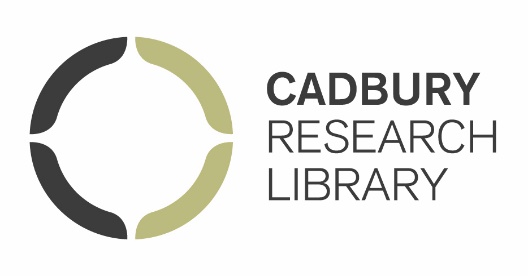 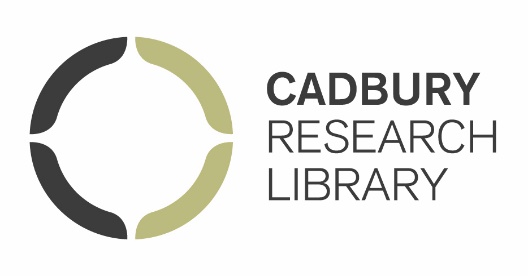 